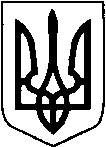 ГОРОДИЩЕНСЬКА    СІЛЬСЬКА    РАДАЛУЦЬКОГО РАЙОНУ   ВОЛИНСЬКОЇ   ОБЛАСТІвосьме скликання(друга позачергова сесія )Р І Ш Е Н Н Я 24 грудня 2020 р.                          с. Городище                                   №2/ Про затвердження  вартості харчування дітей в дошкільних та загальноосвітніх навчальних закладах.      Відповідно до ст. 26, ст. 32  Закону України  «Про  місцеве самоврядування в Україні», Постанов Кабінету Міністрів України від 26.08.2002 № 1243 «Про невідкладні питання діяльності дошкільних та інтернатних навчальних закладів», від 02.02.2011 року № 116 «Про затвердження Порядку надання послуг з харчування дітей у дошкільних, учнів у загальноосвітніх та професійно-технічних навчальних закладах, операції з надання яких звільняються від обкладення податком на додану вартість», від 18.01.2016 року № 16 «Про внесення змін до Порядку надання послуг з харчування дітей у дошкільних, учнів у загальноосвітніх та професійно-технічних навчальних закладах, операції з надання яких звільняються від обкладення податком на додану вартість», наказів Міністерства освіти і науки України від 21.11.2002 р. № 667 «Про затвердження Порядку встановлення плати для  батьків за перебування дітей у державних і комунальних дошкільних та інтернатних навчальних закладах» від 25.07.2005 р. № 431 «Про внесення змін до Порядку встановлення плати для  батьків за перебування дітей у державних і комунальних дошкільних та інтернатних навчальних закладах», керуючись законами  України «Про охорону дитинства», «Про освіту», «Про дошкільну освіту» та з метою створення умов для повноцінного харчування дітей та учнів в закладах освіти, Городищенська сільська радаВИРІШИЛА: 1. Затвердити видатки на харчування дітей з 01.01.2021 року за один день перебування у закладах дошкільної освіти в сумі 35 гривень (21гривня – бюджетні кошти, 14 гривень – батьківська плата). Розмір батьківської плати встановити в розмірі 40 % від вартості харчування дитини на день.2. Встановити вартість одноразового безкоштовного гарячого харчування учнів у закладах загальної середньої освіти  з 01.01.2021 року за рахунок коштів місцевого бюджету на рівні 16 гривень на день. 3. Звільнити від плати за харчування в закладах освіти дітей-сиріт, та напівсиріт, дітей із сімей, які отримують допомогу відповідно до Закону України «Про державну соціальну допомогу малозабезпеченим сім'ям», дітей учасників антитерористичної операції та учасників бойових дій, дітей з інвалідністю, дітей, які опинились у складних  життєвих обставинах, внутрішньо-переміщених осіб. 4. Встановити, що батьки сплачують за харчування дітей лише за дні відвідування дитиною закладу освіти.5. Керівникам закладів освіти забезпечити облік харчування та контроль за дотриманням якості та норм харчування дітей та учнів.6. Контроль за виконанням цього рішення покласти на постійну комісію  з питань  бюджету, фінансів, залучення інвестицій та використання майна спільної власності територіальної громади сільської ради та на керівників закладів освіти.Голова                                                                             Світлана СОКОЛЮКШевчук В.Б.